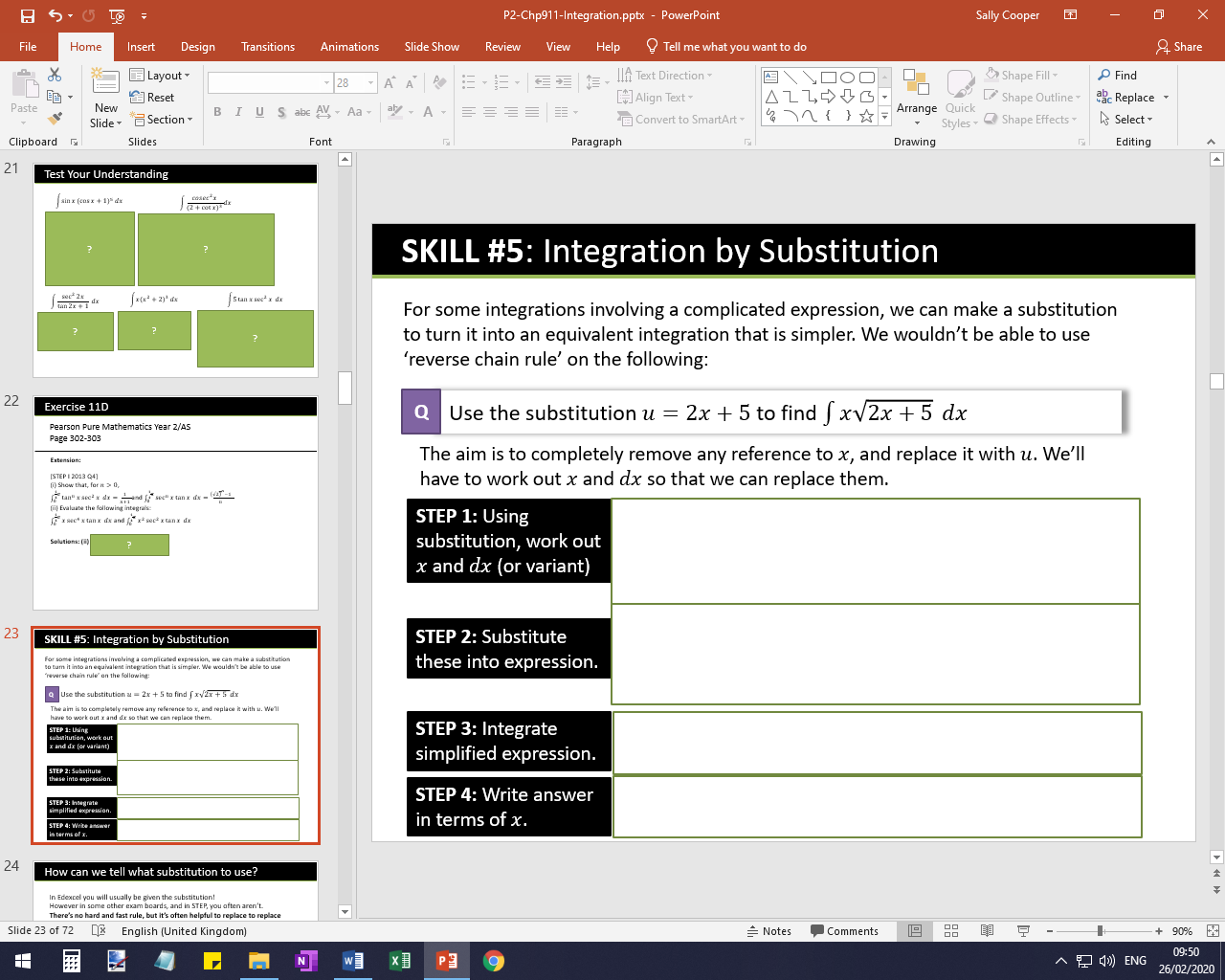 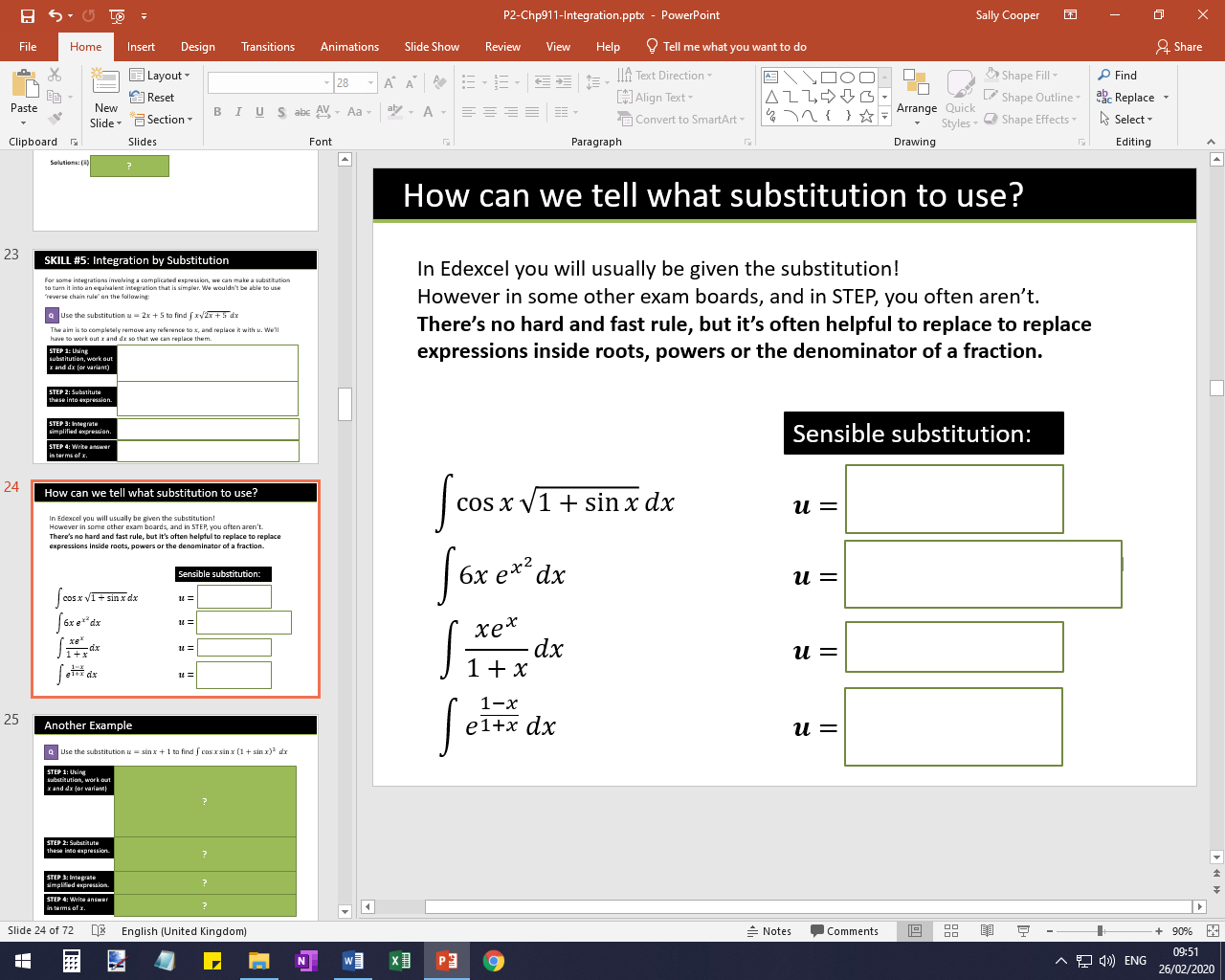 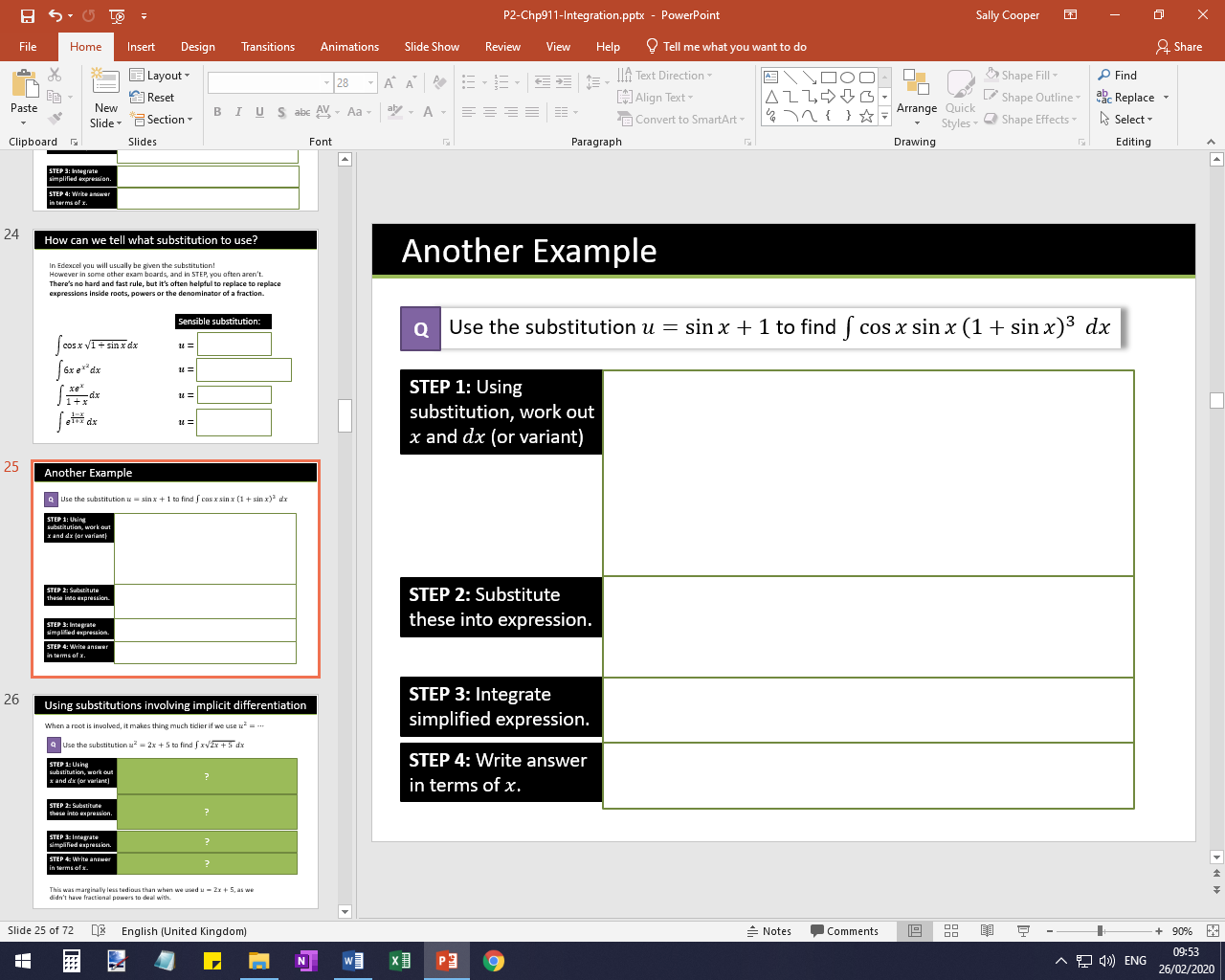 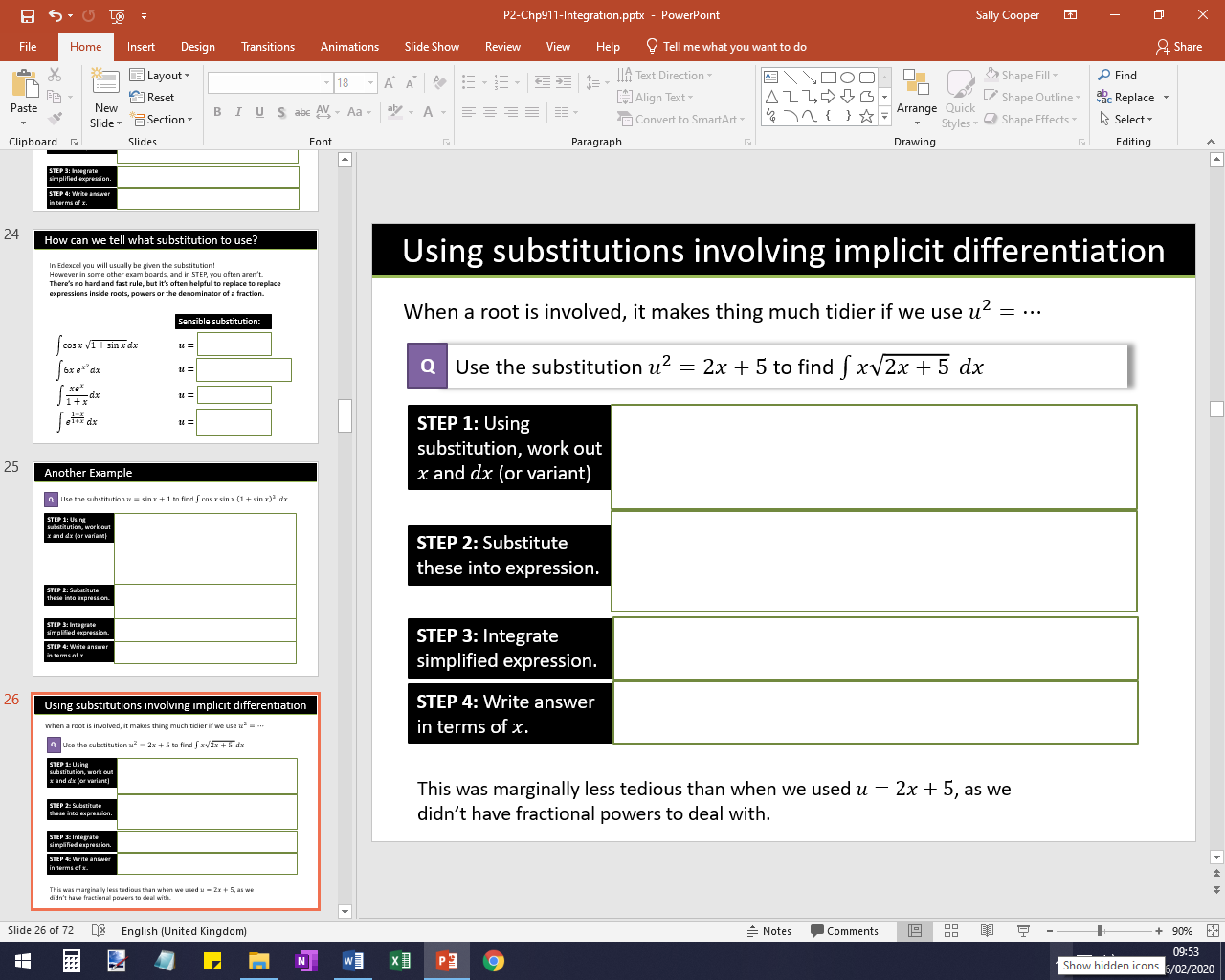 More examplesUse the substitution  to find		Example 4Use the substitution  to find		Edexcel will usually give you the substitution in the exam question.However, if you are not provided with a substitution, a ‘rule of thumb’ is to replace expressions inside roots, powers or the denominator of a fraction by the variable u.INTEGRATION BY SUBSTITUTION AND DEFINITE INTEGRALS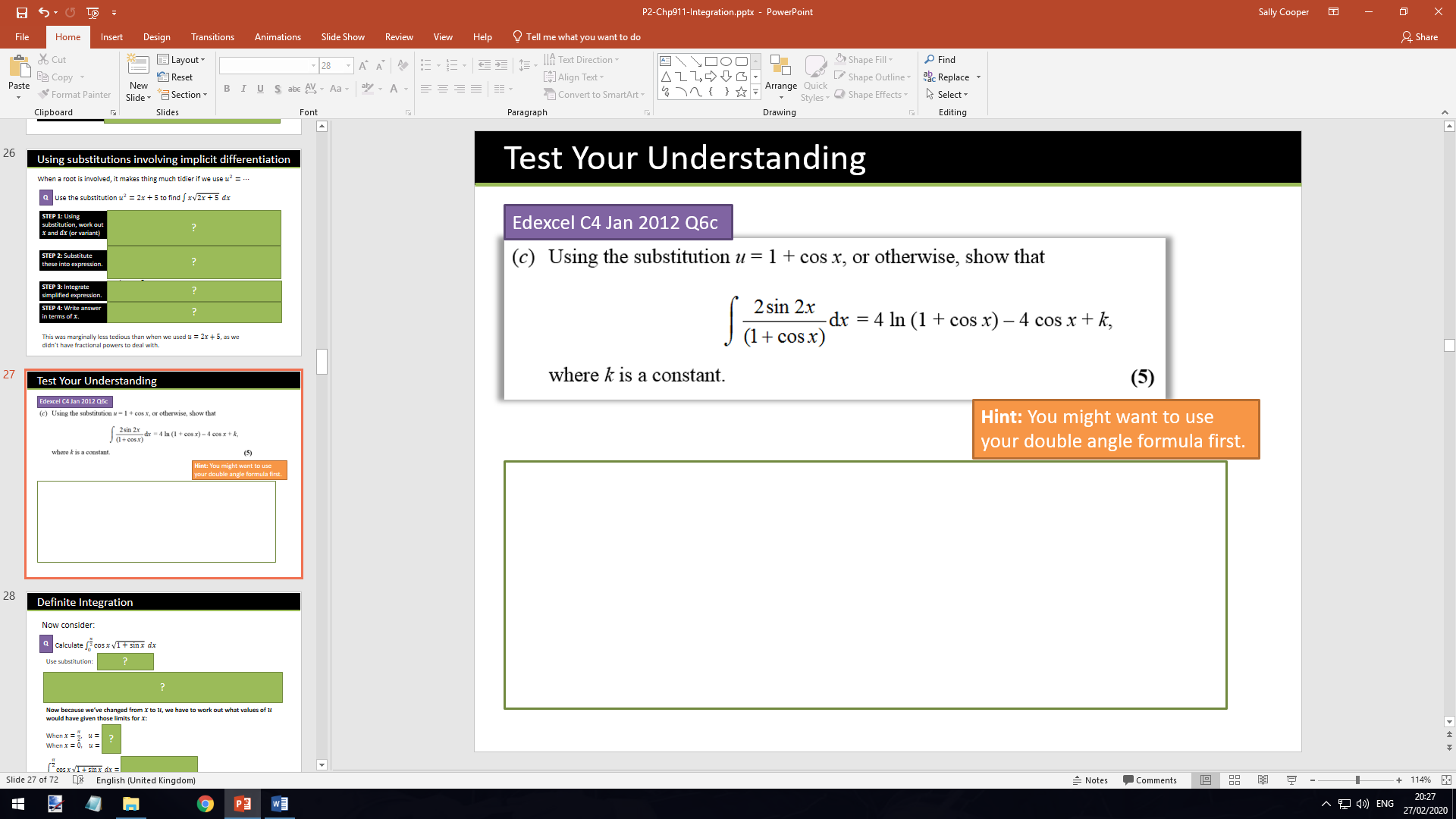 When you use integration by substitution to evaluate a definite integral, you do not need to rewrite the expression in terms of . However, if you use the expression in terms of , you must replace the  limits with  limits.Alternatively, you could convert the integral back to a function of  and use the original limits but this is usually messier!Example 5Calculate Example 6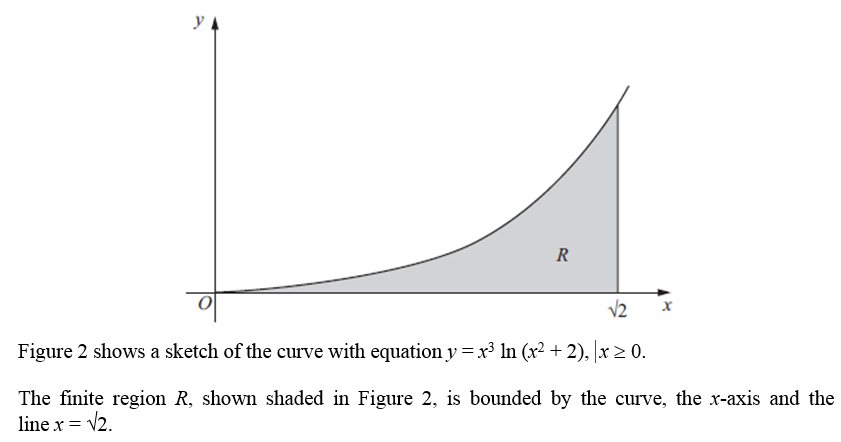 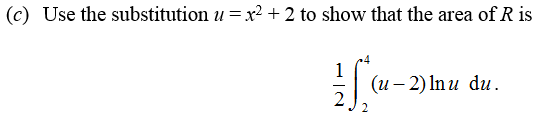 